Ход урокаРаздел:   Раздел 9. Эпоха Возрождения   Раздел 9. Эпоха ВозрожденияФИО педагогаКалигулова Г.А.Калигулова Г.А. Дата: 14.04.2023 г14.04.2023 г Класс: 6 Г Количество присутствующих: Количество отсутствующих:Тема урока Как обогатил мировую культуру Восточный Ренессанс Как обогатил мировую культуру Восточный Ренессанс Цели обучения в соответствии 
с учебной программой 6 .2.3.2 – описывать влияние идей гуманистов на развитие средневековой культуры6.2.2.4 – характеризовать  особенности средневековой культуры Востока 6 .2.3.2 – описывать влияние идей гуманистов на развитие средневековой культуры6.2.2.4 – характеризовать  особенности средневековой культуры ВостокаЦели урокаопределить какой вклад внесли в мировую культуру деятели Восточного Ренессансаопределить какой вклад внесли в мировую культуру деятели Восточного РенессансаКритерии оцениванияОпределяет сходство и различия Восточного и Западного Ренессанса;Характеризует вклад восточных мыслителей в мировую цивилизацию;Характеризует особенность Восточного Ренессанса для мировой культурыОпределяет сходство и различия Восточного и Западного Ренессанса;Характеризует вклад восточных мыслителей в мировую цивилизацию;Характеризует особенность Восточного Ренессанса для мировой культурыЭтап урока/ ВремяДействия педагогаДействия ученикаОцениваниеРесурсыНачало урока 
3-5 мин6-7 минутПриветствие учащихся Психнастрой. Как хорошо, что мы вместе. Мы все счастливы и здоровы. Мы помогаем друг другу. Мы дополняем друг друга. Мы нужны друг другу. Пусть этот день несёт нам радость общения. Улыбнитесь друг другу.Вызов. Ассоциативный ряд.Учитель показывает ребятам горсть семян и спрашивает что это. После ответа он задает вопрос “что вырастет из этих семян?”.Учащиеся: Растение, цветок и т.д.Учитель показывает цветок и спрашивает “что происходит с цветком зимой?”Учащиеся: Он засохнет, завянет и может погибнуть.Учитель: А что с цветком происходит весной? Он снова вырастает.Выход на тему урока.Учитель: Очень похожие процессы происходили и с европейской культурой: сначала она расцвела, потом пришла в упадок и вновь возродиласьАктуализация знаний.Давайте вспомним, что такое ВозрождениеВидео-0.41-1.49https://www.youtube.com/watch?v=44zwlEOSSDs 6 класс. Всемирная история. Как обогатил мировую культуру Восточный Ренессанс? Ребята. предлагаю вам выполнить задание – разминку. Вспомнить особенности Западного РенесансаЗадание-разминка. Приведи в соответствие … Ответ: Определение темы и цели урокаУчитель: Сегодня мы продолжаем изучать раздел эпоха Возрождения. Обратите внимание на тему урока и  его цели и критерии оценивания.Тема: Как обогатил мировую культуру Восточный Ренессанс?Цели урока:Ты узнаешь:Об особенностях средневековой культуры Востока;О влиянии идей гуманизма на развитие средневековой культуры;В чем сходство и различия Восточного и Западного РенесансаКритерии оцениванияОпределяет сходство и различия Восточного и Западного Ренессанса;Характеризует вклад восточных мыслителей в мировую цивилизацию;Характеризует особенность Восточного Ренессанса для мировой культурыПриветствуют учителяРассматривают слайд с ассоциативным рядом, слушают учителяГР: учащиеся   в группе расшифровывают слово, рассматривая ассоциативный рядСлушаю, отвечают на вопросы учителяРасшифровывают слово, вписывают ИРСмотрят видеоГР: учащиеся в группе приводят в соответствие-отдают лист с заданием по цепочке  на проверку другой группеУчащиеся записывают в рабочие тетради тему урока, знакомятся с целями  и критериями урокаОценочный листФО:-наблюдение с комментариями учителя  -обратная связь учителяОценочный листНа доску выводится слайд с верным ответом соответствияВзаимооценивание групп- обменяются  заданиямипо слайду с правильными ответами на доске сравнивают, отмечают количество верных ответовКарточка с ассоциативным рядомоценочный листhttps://www.youtube.com/watch?v=44zwlEOSSDsтаблица с заданиемСередина урока 20 минИзучение нового материала. Работа с презентациейСлайд.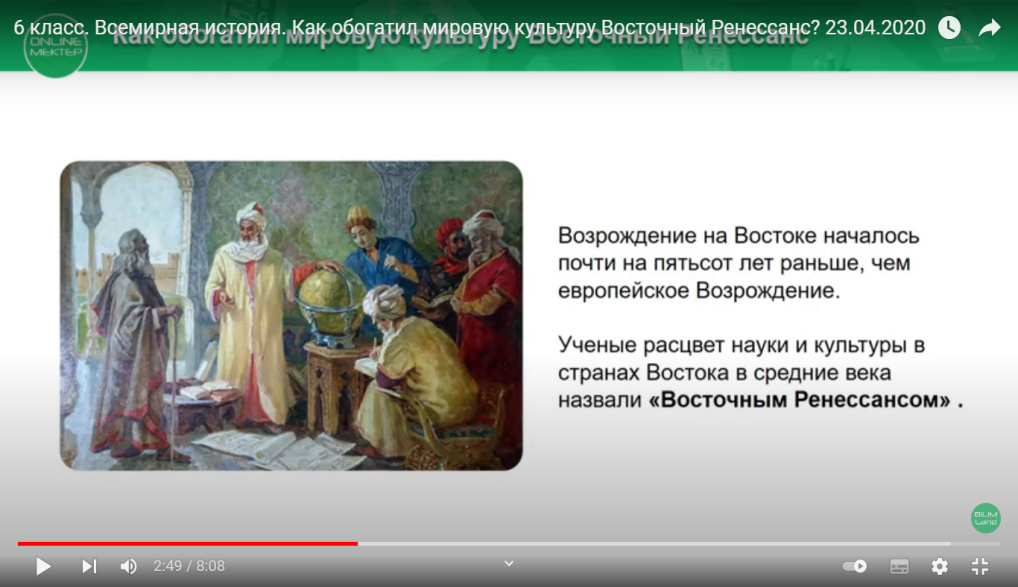 Слайд.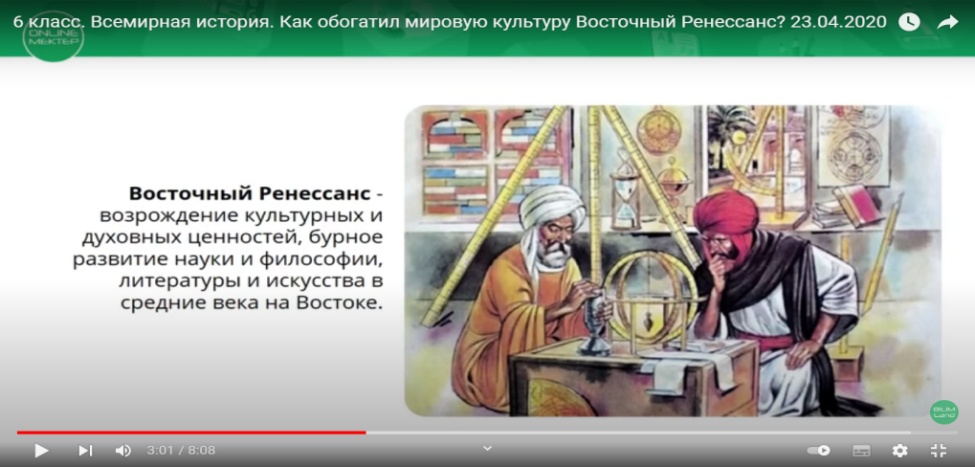 Слайд.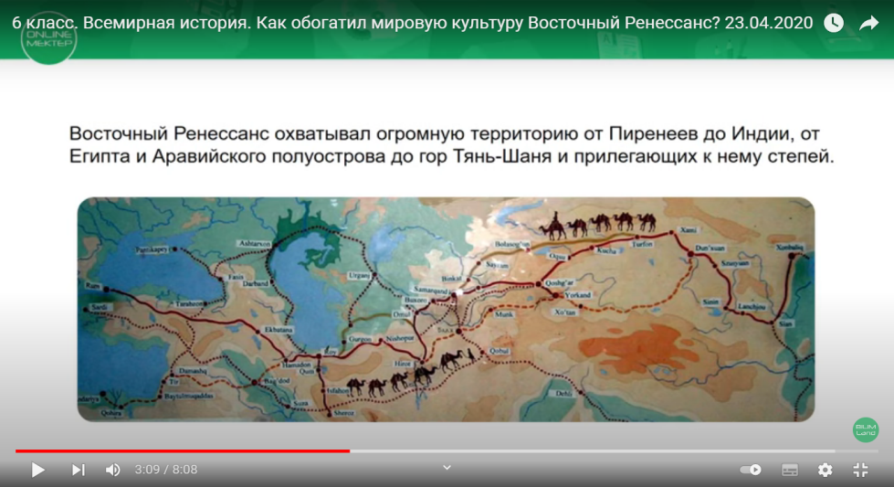 Слайд.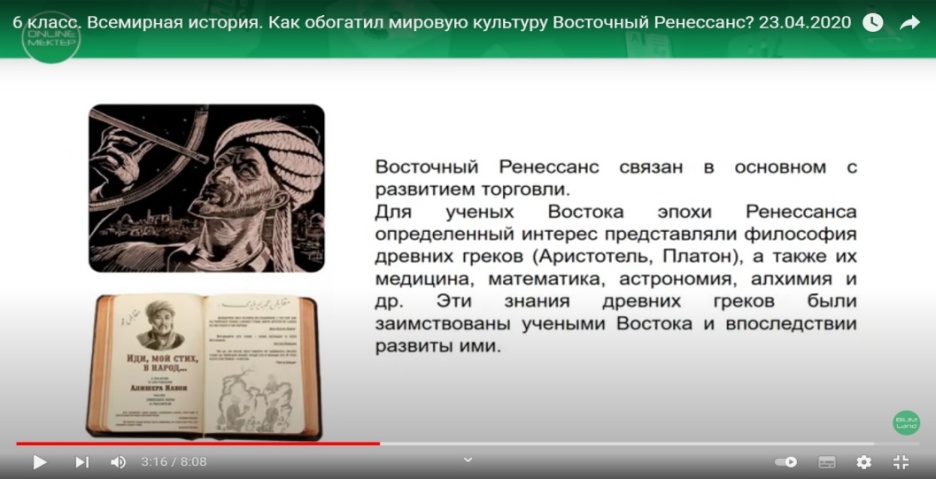 Слайд.Учитель: одной из характерных особенностей Восточного Ренесанса  является  деятельность гуманистов Востока. Предлагаю  познакомиться  с  ними.Работа в группах Задание. Работа с текстом. Текст дается полный и разрезанный на части А.Изучите текст, составьте кластер «Гуманисты Востока» (кластер составляется из частей текста, наклеиваются на лист ватмана  по направлениям: вклад в литературу, вклад в науку, общественная деятельность) и 2 вопроса по тексту для других групп.1группа-Аль-Фараби2 группа-Улугбек3 группа - Бабур4 группа- Алишер НавоиВ.выступление спикера (ов)Вопросы другим группамЗадания парам заполните таблицу: «Сходства и различия Восточного и Западного Ренессанса» Учащиеся  слушают учителя, делают записи в рабочих тетрадяхИзучают картуСлушают, записывают основные характеристики  Восточного Ренесанса в рабочую тетрадьСлушают, записывают основные характеристики  Восточного Ренесанса в рабочую тетрадьСлушаютполучают инструкциюработают по инструкцииГР, ПРДиференциация: группа разбивается на пары: двое  наклеивают текст,  составляют кластер, 1-2 спикера готовятся рассказать материал по кластеру другим  группам,  двое составляют вопросы по тексту).Выступление спикеровВопросы другим группамПРУчащимся раздаются  нарезки слов , выражений на выбор по 5 штук; необходимо отобрать  по 3шт. и наклеить их в столбик «Восточный Ренесанс» и «схожие черты»ФО:-наблюдение с комментариями учителя  -обратная связь учителяФО:- наблюдение с комментариями учителя  обратная связь учителяФООценочный листвзаимооцениваниеДескриптор:Определяет 3 особенности Вост.РенесансаОпределяет 3 схожие черты Западного и Восточного Ренесансаоценочный листВзаимооценивание группПрезентацияДидактический материал: текст полный и разрезанныйВатман с кластером, клей, маркеры,магнитная доскавопросы группТаблица. Нарезки слов. выражений. клейКонец урока3  минутыЗакрепление знаний. Игра «Истина или ложь» - проводит  менти Есполова Динара АскаровнаИтог урока: В начале урока у нас был вопрос:  Как обогатил мировую культуру Восточный Ренессанс? Давайте  ответим на него.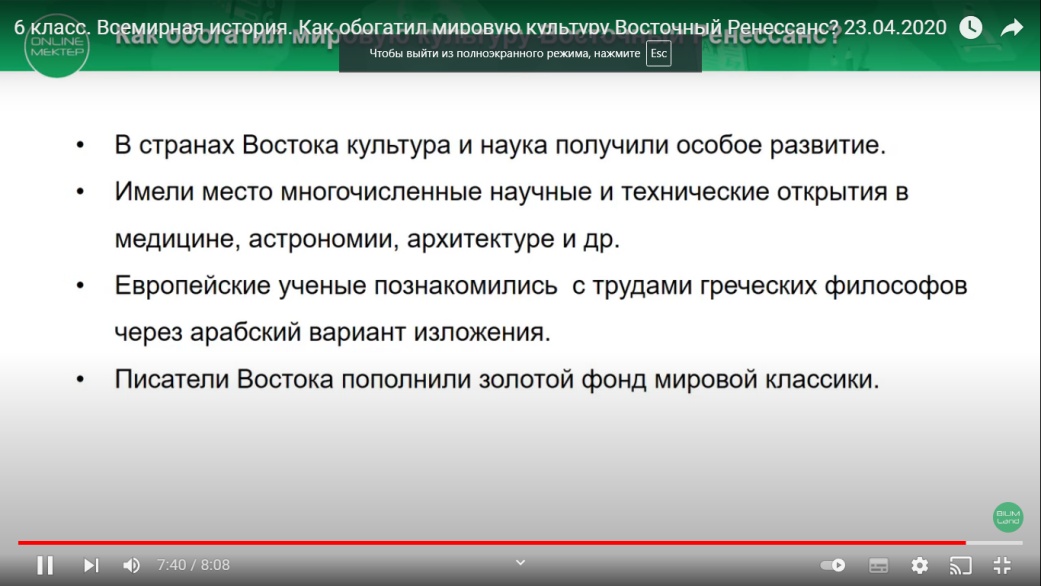 Индивидуальная работаФО: Дескрипторы-отвечает на вопросы 1-6ПрезентацияСигнальные карточкиРефлексия3  минутыРЕФЛЕКСИЯПодведение итогов урока.  Рефлексия:  «Слон»Ученикам дается листочки с изображением слона. Учащимся необходимо закрасить то, что они считают важным на этом уроке: уши – приходилось много слушатьглаза -  приходилось много смотретьхобот – много получил знанийголова – пришлось много думатьноги – нужна еще помощь в усвоении темы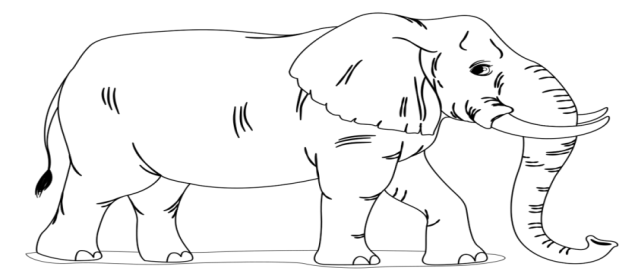 Обратная связь, комментарии учителя и учащихсяВыставление оценок по оценочным листамРефлексия «Слон»Домашнее задание:  составить 2 вопроса для игры «Истина или ложь»  по теме уроказаписывают